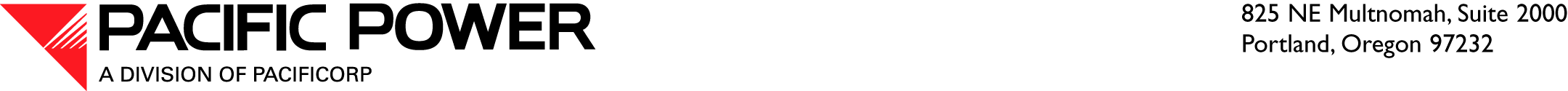 June 30, 2014VIA ELECTRONIC FILINGAND OVERNIGHT DELIVERYWashington Utilities and Transportation Commission1300 S. Evergreen Park Drive S.W.P.O. Box 47250Olympia, WA  98504 7250Attn:	Stephen V. King	Executive Director and SecretaryRE:	Docket No. UE-141167(1)--Affiliated Interest Filing—PacifiCorp and CE Casecnan Supplemental NoticeDear Mr. King:Under the provisions of RCW 80.16.020 and in accordance with WAC 480-100-245, Pacific Power & Light Company (Company), a division of PacifiCorp, provides this supplemental notice of an affiliated interest transaction with CE Casecnan.  On May 29, 2014, the Company filed notice of an affiliated interest transaction under which PacifiCorp would ship a breaker to CE Casecnan to allow CE Casecnan to adequately prepare for monsoon season. This supplemental filing provides additional information about the transfer of the breaker, primarily to disclose potential costs and to provide documentation of the transaction.CE Casecnan submitted a purchase order to PacifiCorp to document the purchase of the breaker. A verified copy of the Purchase Order is included with this Notice as Attachment A. In addition to transferring the breaker, PacifiCorp provided certain domestic shipping logistics and has sent personnel to assist CE Casecnan with installing the breaker. The installation may take several weeks. Further, certain breaker parts were damaged during international shipping. CE Casecnan was able to locate replacement parts and PacifiCorp assisted in facilitating the transaction. CE Casecnan purchased replacement parts from an entity that is not an affiliate of PacifiCorp. PacifiCorp’s costs incurred will be billed through the Intercompany Billing system, which allows Berkshire Hathaway Energy companies to directly bill each other on a monthly basis for intercompany charges. Also included with this filing is a notarized verification from Douglas K. Stuver, Senior Vice President and Chief Financial Officer, PacifiCorp, regarding the purchase order supporting the transfer of the breaker.Please contact Natasha Siores at 503-813-6583 if you have any questions.Sincerely,R. Bryce DalleyVice President, RegulationEnclosures AFFILIATED INTEREST FILINGATTACHMENT APURCHASE ORDER AFFILIATED INTEREST FILINGVERIFICATIONVERIFICATIONI, Douglas Stuver, am Senior Vice President and Chief Financial Officer for PacifiCorp and am authorized to make this verification on its behalf. Based on my personal knowledge about the attached Purchase Order, I verify that the Purchase Order is a true and accurate copy of the original.I declare upon the penalty of perjury, that the foregoing is true and correct.Executed on ___________ __, 2014 at Portland, Oregon. ____________________________________Douglas Stuver				Senior Vice President	PacifiCorpSubscribed and sworn to me on this ___ day of _______, 2014.____________________________________Notary Public for 			My Commission expires: _______________